ОПИСАНИЕ ВАКАНТНОЙ ДОЛЖНОСТИЗаказчик								Исполнитель_________________________________				___________________________________	(подпись, ф.и.о.)						                        (подпись, ф.и.о.)М.П.								М.П.«____» ________________20___г.					«____» __________________20___г.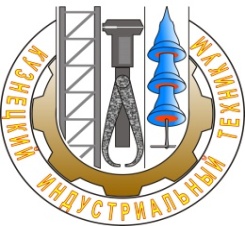 Центр содействия трудоустройства выпускников "Перспектива" ГПОУ "Кузнецкий индустриальный техникум"ДОГОВОР – ЗАЯВКАна подбор персоналаНазвание вакантной должности:Название вакантной должности:Название вакантной должности:Название вакантной должности:Название вакантной должности:Название вакантной должности:Название вакантной должности:Название вакантной должности:Название вакантной должности:Название вакантной должности:Название вакантной должности:Название вакантной должности:Название вакантной должности:Название вакантной должности:Название вакантной должности:Название вакантной должности:Количество вакансий:Количество вакансий:Количество вакансий:Количество вакансий:Количество вакансий:Количество вакансий:Количество вакансий:Вид выполняемых работ:Вид выполняемых работ:Вид выполняемых работ:Вид выполняемых работ:Вид выполняемых работ:Вид выполняемых работ:Вид выполняемых работ:Вид выполняемых работ:Вид выполняемых работ:Вид выполняемых работ:Вид выполняемых работ:Вид выполняемых работ:УСЛОВИЯ РАБОТЫУСЛОВИЯ РАБОТЫУСЛОВИЯ РАБОТЫУСЛОВИЯ РАБОТЫУСЛОВИЯ РАБОТЫУСЛОВИЯ РАБОТЫУСЛОВИЯ РАБОТЫУСЛОВИЯ РАБОТЫУСЛОВИЯ РАБОТЫУСЛОВИЯ РАБОТЫУСЛОВИЯ РАБОТЫУСЛОВИЯ РАБОТЫУСЛОВИЯ РАБОТЫУСЛОВИЯ РАБОТЫУСЛОВИЯ РАБОТЫУСЛОВИЯ РАБОТЫУСЛОВИЯ РАБОТЫУСЛОВИЯ РАБОТЫУСЛОВИЯ РАБОТЫУСЛОВИЯ РАБОТЫУСЛОВИЯ РАБОТЫУСЛОВИЯ РАБОТЫУСЛОВИЯ РАБОТЫУСЛОВИЯ РАБОТЫУСЛОВИЯ РАБОТЫУСЛОВИЯ РАБОТЫУСЛОВИЯ РАБОТЫУСЛОВИЯ РАБОТЫУСЛОВИЯ РАБОТЫУСЛОВИЯ РАБОТЫУСЛОВИЯ РАБОТЫУСЛОВИЯ РАБОТЫУСЛОВИЯ РАБОТЫУСЛОВИЯ РАБОТЫУСЛОВИЯ РАБОТЫУСЛОВИЯ РАБОТЫУСЛОВИЯ РАБОТЫУСЛОВИЯ РАБОТЫУСЛОВИЯ РАБОТЫУСЛОВИЯ РАБОТЫУСЛОВИЯ РАБОТЫУСЛОВИЯ РАБОТЫУСЛОВИЯ РАБОТЫОфициальное трудоустройство:Официальное трудоустройство:Официальное трудоустройство:Официальное трудоустройство:Официальное трудоустройство:Официальное трудоустройство:Официальное трудоустройство:Официальное трудоустройство:Официальное трудоустройство:Официальное трудоустройство:Официальное трудоустройство:Официальное трудоустройство:Официальное трудоустройство:Официальное трудоустройство:Официальное трудоустройство:Официальное трудоустройство:Официальное трудоустройство:  предоставляется             не предоставляется  предоставляется             не предоставляется  предоставляется             не предоставляется  предоставляется             не предоставляется  предоставляется             не предоставляется  предоставляется             не предоставляется  предоставляется             не предоставляется  предоставляется             не предоставляется  предоставляется             не предоставляется  предоставляется             не предоставляется  предоставляется             не предоставляется  предоставляется             не предоставляется  предоставляется             не предоставляется  предоставляется             не предоставляется  предоставляется             не предоставляется  предоставляется             не предоставляется  предоставляется             не предоставляется  предоставляется             не предоставляется  предоставляется             не предоставляется  предоставляется             не предоставляется  предоставляется             не предоставляетсяГрафик работы:График работы:График работы:График работы:График работы:Командировки:Командировки:Командировки:Командировки:  предполагаются             не предполагаются  предполагаются             не предполагаются  предполагаются             не предполагаются  предполагаются             не предполагаются  предполагаются             не предполагаются  предполагаются             не предполагаются  предполагаются             не предполагаются  предполагаются             не предполагаются  предполагаются             не предполагаются  предполагаются             не предполагаются  предполагаются             не предполагаются  предполагаются             не предполагаются  предполагаются             не предполагаются  предполагаются             не предполагаются  предполагаются             не предполагаются  предполагаются             не предполагаются  предполагаются             не предполагаются  предполагаются             не предполагаются  предполагаются             не предполагаются  предполагаются             не предполагаются  предполагаются             не предполагаются  предполагаются             не предполагаются  предполагаются             не предполагаются  предполагаются             не предполагаются  предполагаются             не предполагаются  предполагаются             не предполагаются  предполагаются             не предполагаются  предполагаются             не предполагаются  предполагаются             не предполагаются  предполагаются             не предполагаются  предполагаются             не предполагаются  предполагаются             не предполагаются  предполагаются             не предполагаются  предполагаются             не предполагаютсяПредоставляемые льготы:Предоставляемые льготы:Предоставляемые льготы:Предоставляемые льготы:Предоставляемые льготы:Предоставляемые льготы:Предоставляемые льготы:Предоставляемые льготы:Предоставляемые льготы:Предоставляемые льготы:Предоставляемые льготы:Предоставляемые льготы:Предоставляемые льготы:  обучение     питание   служебный транспорт    обучение     питание   служебный транспорт    обучение     питание   служебный транспорт    обучение     питание   служебный транспорт    обучение     питание   служебный транспорт    обучение     питание   служебный транспорт    обучение     питание   служебный транспорт    обучение     питание   служебный транспорт    обучение     питание   служебный транспорт    обучение     питание   служебный транспорт    обучение     питание   служебный транспорт    обучение     питание   служебный транспорт    обучение     питание   служебный транспорт    обучение     питание   служебный транспорт    обучение     питание   служебный транспорт    обучение     питание   служебный транспорт    обучение     питание   служебный транспорт    обучение     питание   служебный транспорт    обучение     питание   служебный транспорт    обучение     питание   служебный транспорт    обучение     питание   служебный транспорт    обучение     питание   служебный транспорт    другое  другое  другое  другоеКомпенсации: Компенсации: Компенсации:   транспортные расходы     услуги сотовой связи  транспортные расходы     услуги сотовой связи  транспортные расходы     услуги сотовой связи  транспортные расходы     услуги сотовой связи  транспортные расходы     услуги сотовой связи  транспортные расходы     услуги сотовой связи  транспортные расходы     услуги сотовой связи  транспортные расходы     услуги сотовой связи  транспортные расходы     услуги сотовой связи  транспортные расходы     услуги сотовой связи  транспортные расходы     услуги сотовой связи  транспортные расходы     услуги сотовой связи  транспортные расходы     услуги сотовой связи  транспортные расходы     услуги сотовой связи  транспортные расходы     услуги сотовой связи  транспортные расходы     услуги сотовой связи  транспортные расходы     услуги сотовой связи  транспортные расходы     услуги сотовой связи  транспортные расходы     услуги сотовой связи  транспортные расходы     услуги сотовой связи  транспортные расходы     услуги сотовой связи  транспортные расходы     услуги сотовой связи  транспортные расходы     услуги сотовой связи  транспортные расходы     услуги сотовой связи  транспортные расходы     услуги сотовой связи  транспортные расходы     услуги сотовой связи  транспортные расходы     услуги сотовой связи другое другое другое другое другое другоеПродолжительность испытательного срока:Продолжительность испытательного срока:Продолжительность испытательного срока:Продолжительность испытательного срока:Продолжительность испытательного срока:Продолжительность испытательного срока:Продолжительность испытательного срока:Продолжительность испытательного срока:Продолжительность испытательного срока:Продолжительность испытательного срока:Продолжительность испытательного срока:Продолжительность испытательного срока:Продолжительность испытательного срока:Продолжительность испытательного срока:Продолжительность испытательного срока:Продолжительность испытательного срока:Продолжительность испытательного срока:Продолжительность испытательного срока:Продолжительность испытательного срока:Продолжительность испытательного срока:Продолжительность испытательного срока:Продолжительность испытательного срока:Продолжительность испытательного срока:месяц(а)месяц(а)месяц(а)месяц(а)месяц(а)Уровень заработной платы:Уровень заработной платы:Уровень заработной платы:Уровень заработной платы:Уровень заработной платы:Уровень заработной платы:Уровень заработной платы:Уровень заработной платы:Уровень заработной платы:Уровень заработной платы:Уровень заработной платы:Уровень заработной платы:Уровень заработной платы:Уровень заработной платы:Перспективы служебного роста:Перспективы служебного роста:Перспективы служебного роста:Перспективы служебного роста:Перспективы служебного роста:Перспективы служебного роста:Перспективы служебного роста:Перспективы служебного роста:Перспективы служебного роста:Перспективы служебного роста:Перспективы служебного роста:Перспективы служебного роста:Перспективы служебного роста:Перспективы служебного роста:Перспективы служебного роста:ТРЕБОВАНИЯ К КАНДИДАТАМТРЕБОВАНИЯ К КАНДИДАТАМТРЕБОВАНИЯ К КАНДИДАТАМТРЕБОВАНИЯ К КАНДИДАТАМТРЕБОВАНИЯ К КАНДИДАТАМТРЕБОВАНИЯ К КАНДИДАТАМТРЕБОВАНИЯ К КАНДИДАТАМТРЕБОВАНИЯ К КАНДИДАТАМТРЕБОВАНИЯ К КАНДИДАТАМТРЕБОВАНИЯ К КАНДИДАТАМТРЕБОВАНИЯ К КАНДИДАТАМТРЕБОВАНИЯ К КАНДИДАТАМТРЕБОВАНИЯ К КАНДИДАТАМТРЕБОВАНИЯ К КАНДИДАТАМТРЕБОВАНИЯ К КАНДИДАТАМТРЕБОВАНИЯ К КАНДИДАТАМТРЕБОВАНИЯ К КАНДИДАТАМТРЕБОВАНИЯ К КАНДИДАТАМТРЕБОВАНИЯ К КАНДИДАТАМТРЕБОВАНИЯ К КАНДИДАТАМТРЕБОВАНИЯ К КАНДИДАТАМТРЕБОВАНИЯ К КАНДИДАТАМТРЕБОВАНИЯ К КАНДИДАТАМТРЕБОВАНИЯ К КАНДИДАТАМТРЕБОВАНИЯ К КАНДИДАТАМТРЕБОВАНИЯ К КАНДИДАТАМТРЕБОВАНИЯ К КАНДИДАТАМТРЕБОВАНИЯ К КАНДИДАТАМТРЕБОВАНИЯ К КАНДИДАТАМТРЕБОВАНИЯ К КАНДИДАТАМТРЕБОВАНИЯ К КАНДИДАТАМТРЕБОВАНИЯ К КАНДИДАТАМТРЕБОВАНИЯ К КАНДИДАТАМТРЕБОВАНИЯ К КАНДИДАТАМТРЕБОВАНИЯ К КАНДИДАТАМТРЕБОВАНИЯ К КАНДИДАТАМТРЕБОВАНИЯ К КАНДИДАТАМТРЕБОВАНИЯ К КАНДИДАТАМТРЕБОВАНИЯ К КАНДИДАТАМТРЕБОВАНИЯ К КАНДИДАТАМТРЕБОВАНИЯ К КАНДИДАТАМТРЕБОВАНИЯ К КАНДИДАТАМВыпускники (студенты), каких специальностей, профессий представляют наибольший интерес:Выпускники (студенты), каких специальностей, профессий представляют наибольший интерес:Выпускники (студенты), каких специальностей, профессий представляют наибольший интерес:Выпускники (студенты), каких специальностей, профессий представляют наибольший интерес:Выпускники (студенты), каких специальностей, профессий представляют наибольший интерес:Выпускники (студенты), каких специальностей, профессий представляют наибольший интерес:Выпускники (студенты), каких специальностей, профессий представляют наибольший интерес:Выпускники (студенты), каких специальностей, профессий представляют наибольший интерес:Выпускники (студенты), каких специальностей, профессий представляют наибольший интерес:Выпускники (студенты), каких специальностей, профессий представляют наибольший интерес:Выпускники (студенты), каких специальностей, профессий представляют наибольший интерес:Выпускники (студенты), каких специальностей, профессий представляют наибольший интерес:Выпускники (студенты), каких специальностей, профессий представляют наибольший интерес:Выпускники (студенты), каких специальностей, профессий представляют наибольший интерес:Выпускники (студенты), каких специальностей, профессий представляют наибольший интерес:Выпускники (студенты), каких специальностей, профессий представляют наибольший интерес:Выпускники (студенты), каких специальностей, профессий представляют наибольший интерес:Выпускники (студенты), каких специальностей, профессий представляют наибольший интерес:Выпускники (студенты), каких специальностей, профессий представляют наибольший интерес:Выпускники (студенты), каких специальностей, профессий представляют наибольший интерес:Выпускники (студенты), каких специальностей, профессий представляют наибольший интерес:Выпускники (студенты), каких специальностей, профессий представляют наибольший интерес:Выпускники (студенты), каких специальностей, профессий представляют наибольший интерес:Выпускники (студенты), каких специальностей, профессий представляют наибольший интерес:Выпускники (студенты), каких специальностей, профессий представляют наибольший интерес:Выпускники (студенты), каких специальностей, профессий представляют наибольший интерес:Выпускники (студенты), каких специальностей, профессий представляют наибольший интерес:Выпускники (студенты), каких специальностей, профессий представляют наибольший интерес:Выпускники (студенты), каких специальностей, профессий представляют наибольший интерес:Выпускники (студенты), каких специальностей, профессий представляют наибольший интерес:Выпускники (студенты), каких специальностей, профессий представляют наибольший интерес:Выпускники (студенты), каких специальностей, профессий представляют наибольший интерес:Выпускники (студенты), каких специальностей, профессий представляют наибольший интерес:Выпускники (студенты), каких специальностей, профессий представляют наибольший интерес:Выпускники (студенты), каких специальностей, профессий представляют наибольший интерес:Выпускники (студенты), каких специальностей, профессий представляют наибольший интерес:Выпускники (студенты), каких специальностей, профессий представляют наибольший интерес:Выпускники (студенты), каких специальностей, профессий представляют наибольший интерес:Выпускники (студенты), каких специальностей, профессий представляют наибольший интерес:Выпускники (студенты), каких специальностей, профессий представляют наибольший интерес:Опыт работы:Опыт работы:Опыт работы:Профессиональные знания и навыки, предъявляемые к кандидату:Профессиональные знания и навыки, предъявляемые к кандидату:Профессиональные знания и навыки, предъявляемые к кандидату:Профессиональные знания и навыки, предъявляемые к кандидату:Профессиональные знания и навыки, предъявляемые к кандидату:Профессиональные знания и навыки, предъявляемые к кандидату:Профессиональные знания и навыки, предъявляемые к кандидату:Профессиональные знания и навыки, предъявляемые к кандидату:Профессиональные знания и навыки, предъявляемые к кандидату:Профессиональные знания и навыки, предъявляемые к кандидату:Профессиональные знания и навыки, предъявляемые к кандидату:Профессиональные знания и навыки, предъявляемые к кандидату:Профессиональные знания и навыки, предъявляемые к кандидату:Профессиональные знания и навыки, предъявляемые к кандидату:Профессиональные знания и навыки, предъявляемые к кандидату:Профессиональные знания и навыки, предъявляемые к кандидату:Профессиональные знания и навыки, предъявляемые к кандидату:Профессиональные знания и навыки, предъявляемые к кандидату:Профессиональные знания и навыки, предъявляемые к кандидату:Профессиональные знания и навыки, предъявляемые к кандидату:Профессиональные знания и навыки, предъявляемые к кандидату:Профессиональные знания и навыки, предъявляемые к кандидату:Профессиональные знания и навыки, предъявляемые к кандидату:Профессиональные знания и навыки, предъявляемые к кандидату:Профессиональные знания и навыки, предъявляемые к кандидату:Профессиональные знания и навыки, предъявляемые к кандидату:Профессиональные знания и навыки, предъявляемые к кандидату:Профессиональные знания и навыки, предъявляемые к кандидату:Профессиональные знания и навыки, предъявляемые к кандидату:Профессиональные знания и навыки, предъявляемые к кандидату:Профессиональные знания и навыки, предъявляемые к кандидату:Личностные качества:Личностные качества:Личностные качества:Личностные качества:Личностные качества:Личностные качества:Личностные качества:Личностные качества:Личностные качества:Личностные качества:Личностные качества:Иностранные языки:Иностранные языки:Иностранные языки:Иностранные языки:Иностранные языки:Иностранные языки:Иностранные языки:Иностранные языки:Уровень владения:Уровень владения:Уровень владения:Уровень владения:Уровень владения:Уровень владения:Уровень владения:Уровень владения:Уровень владения:Уровень владения компьютером:Уровень владения компьютером:Уровень владения компьютером:Уровень владения компьютером:Уровень владения компьютером:Уровень владения компьютером:Уровень владения компьютером:Уровень владения компьютером:Уровень владения компьютером:Уровень владения компьютером:Уровень владения компьютером:Уровень владения компьютером:Уровень владения компьютером:Уровень владения компьютером:Уровень владения компьютером:Уровень владения компьютером:Уровень владения компьютером:Уровень владения компьютером:Программы:Программы:Программы:Дополнительные требования:Дополнительные требования:Дополнительные требования:Дополнительные требования:Дополнительные требования:Дополнительные требования:Дополнительные требования:Дополнительные требования:Дополнительные требования:Дополнительные требования:Дополнительные требования:Дополнительные требования:Дополнительные требования:Дополнительные требования:Дополнительные требования:Дополнительные требования:Дополнительные требования:Дополнительные требования:Дополнительные требования:Дополнительные требования:Дополнительные требования:Дополнительные требования:Дополнительные требования:Дополнительные требования:Дополнительные требования:Дополнительные требования:Дополнительные требования:Дополнительные требования:Дополнительные требования:Дополнительные требования:Дополнительные требования:Дополнительные требования:Дополнительные требования:Дополнительные требования:Дополнительные требования:Дополнительные требования:Дополнительные требования:Дополнительные требования:Дополнительные требования:Дополнительные требования:Дополнительные требования:Дополнительные требования:Дополнительные требования:ИНФОРМАЦИЯ ОБ ОРГАНИЗАЦИИИНФОРМАЦИЯ ОБ ОРГАНИЗАЦИИИНФОРМАЦИЯ ОБ ОРГАНИЗАЦИИИНФОРМАЦИЯ ОБ ОРГАНИЗАЦИИИНФОРМАЦИЯ ОБ ОРГАНИЗАЦИИИНФОРМАЦИЯ ОБ ОРГАНИЗАЦИИИНФОРМАЦИЯ ОБ ОРГАНИЗАЦИИИНФОРМАЦИЯ ОБ ОРГАНИЗАЦИИИНФОРМАЦИЯ ОБ ОРГАНИЗАЦИИИНФОРМАЦИЯ ОБ ОРГАНИЗАЦИИИНФОРМАЦИЯ ОБ ОРГАНИЗАЦИИИНФОРМАЦИЯ ОБ ОРГАНИЗАЦИИИНФОРМАЦИЯ ОБ ОРГАНИЗАЦИИИНФОРМАЦИЯ ОБ ОРГАНИЗАЦИИИНФОРМАЦИЯ ОБ ОРГАНИЗАЦИИИНФОРМАЦИЯ ОБ ОРГАНИЗАЦИИИНФОРМАЦИЯ ОБ ОРГАНИЗАЦИИИНФОРМАЦИЯ ОБ ОРГАНИЗАЦИИИНФОРМАЦИЯ ОБ ОРГАНИЗАЦИИИНФОРМАЦИЯ ОБ ОРГАНИЗАЦИИИНФОРМАЦИЯ ОБ ОРГАНИЗАЦИИИНФОРМАЦИЯ ОБ ОРГАНИЗАЦИИИНФОРМАЦИЯ ОБ ОРГАНИЗАЦИИИНФОРМАЦИЯ ОБ ОРГАНИЗАЦИИИНФОРМАЦИЯ ОБ ОРГАНИЗАЦИИИНФОРМАЦИЯ ОБ ОРГАНИЗАЦИИИНФОРМАЦИЯ ОБ ОРГАНИЗАЦИИИНФОРМАЦИЯ ОБ ОРГАНИЗАЦИИИНФОРМАЦИЯ ОБ ОРГАНИЗАЦИИИНФОРМАЦИЯ ОБ ОРГАНИЗАЦИИИНФОРМАЦИЯ ОБ ОРГАНИЗАЦИИИНФОРМАЦИЯ ОБ ОРГАНИЗАЦИИИНФОРМАЦИЯ ОБ ОРГАНИЗАЦИИИНФОРМАЦИЯ ОБ ОРГАНИЗАЦИИИНФОРМАЦИЯ ОБ ОРГАНИЗАЦИИИНФОРМАЦИЯ ОБ ОРГАНИЗАЦИИИНФОРМАЦИЯ ОБ ОРГАНИЗАЦИИИНФОРМАЦИЯ ОБ ОРГАНИЗАЦИИИНФОРМАЦИЯ ОБ ОРГАНИЗАЦИИИНФОРМАЦИЯ ОБ ОРГАНИЗАЦИИИНФОРМАЦИЯ ОБ ОРГАНИЗАЦИИИНФОРМАЦИЯ ОБ ОРГАНИЗАЦИИИНФОРМАЦИЯ ОБ ОРГАНИЗАЦИИНазвание организации:Название организации:Название организации:Название организации:Название организации:Название организации:Название организации:Название организации:Название организации:Название организации:Сфера деятельности организации:Сфера деятельности организации:Сфера деятельности организации:Сфера деятельности организации:Сфера деятельности организации:Сфера деятельности организации:Сфера деятельности организации:Сфера деятельности организации:Сфера деятельности организации:Сфера деятельности организации:Сфера деятельности организации:Сфера деятельности организации:Сфера деятельности организации:Сфера деятельности организации:Сфера деятельности организации:Сфера деятельности организации:Сфера деятельности организации:Сфера деятельности организации:Сфера деятельности организации:Персона для контактов (Ф.И.О., должность)Персона для контактов (Ф.И.О., должность)Персона для контактов (Ф.И.О., должность)Персона для контактов (Ф.И.О., должность)Персона для контактов (Ф.И.О., должность)Персона для контактов (Ф.И.О., должность)Персона для контактов (Ф.И.О., должность)Персона для контактов (Ф.И.О., должность)Персона для контактов (Ф.И.О., должность)Персона для контактов (Ф.И.О., должность)Персона для контактов (Ф.И.О., должность)Персона для контактов (Ф.И.О., должность)Персона для контактов (Ф.И.О., должность)Персона для контактов (Ф.И.О., должность)Персона для контактов (Ф.И.О., должность)Персона для контактов (Ф.И.О., должность)Персона для контактов (Ф.И.О., должность)Персона для контактов (Ф.И.О., должность)Персона для контактов (Ф.И.О., должность)Персона для контактов (Ф.И.О., должность)Персона для контактов (Ф.И.О., должность)Персона для контактов (Ф.И.О., должность)Персона для контактов (Ф.И.О., должность)Адрес организации:Адрес организации:Адрес организации:Адрес организации:Адрес организации:Адрес организации:Телефон:Телефон:Факс:Факс:Факс:Факс:Факс:E-mail:Сайт: